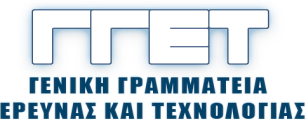 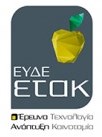 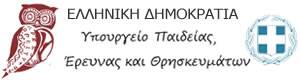 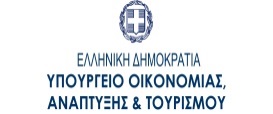 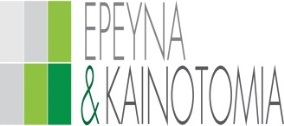 Πρόγραμμα Ημερίδας«Έρευνα και καινοτόμος επιχειρηματικότητα: Η νέα προσέγγιση και το ΕΣΠΑ 2014-2020»Χαιρετισμός Γενικού Γραμματέα Έρευνας και Τεχνολογίας  κ. Θωμά Μαλούτα16.00–16.20	Παρουσίαση από τον Αναπληρωτή  Υπουργό Έρευνας & Καινοτομίας κ. Κ. Φωτάκη16.20–16.40   Παρουσίαση από τον Υφυπουργό Οικονομίας, Ανάπτυξης & Τουρισμού κ. Α. Χαρίτση 16.40–16.50 	«Επιχειρηματική Ανακάλυψη: από τη Διαβούλευση στις Νέες Δράσεις», ΓΓΕΤ            κα Α. Σπηλιώτη16.50–17.00 	Παρουσίαση Ενιαίας Δράσης Κρατικών Ενισχύσεων «Ερευνώ-Δημιουργώ-Καινοτομώ», ΕΥΔΕ/ΕΤΑΚ  κα Ε. Πουλακάκη        17.00–17.30   Συζήτηση